BaumitPowerFlex/SilverFlexVäga löögikindel sarrusmörtVäga löögikindelHea elastsusKasutusvalmis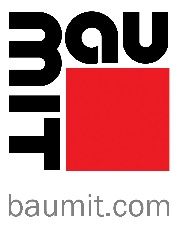 Ettevõtte Baumit suulised ja kirjalikud soovitused Baumiti toodete kasutamise kohta põhinevad käesoleva aja teadusesaavutustel ja meie pikaajalistel kogemustel. Need ei ole õiguslikult siduvad ja neid ei saa käsitleda mistahes õigussuhete alusena või ühegi lepingu lisakohustusena. Ettevõtte Baumit soovitused ei vabasta ostjat vastutusest Baumiti toodete sihipärase kasutamise ja üldiste ehituspõhimõtete järgimise eest. Ettevõte Baumit säilitab õiguse teha muudatusi, mis on seotud tehnoloogia arenguga ja mis parandavad toodete või nende kasutamise kvaliteeti. Alates uusimate tehniliste andmete avaldamisest muutuvad nende varasemad versioonid kehtetuks. Uusimad andmed leiate ettevõtte Baumit internetilehelt. Lisateavet saate küsida lähimalt piirkondlikult esindajalt, kes tagab kiire nõustamise ja kohaletoomise.ToodeKiududega tugevdatud, elastne, väga löögikindel tööstuslikult toodetud kasutusvalmis sarrusmört soojusisolatsiooniplaatide sarrustamiseks Baumiti soojustussüsteemides.Toodet on kontrollitud ETAG 004 tehniliste nõuete kohaselt.OmadusedKasutusvalmisPastalaadne konsistentsVett tõrjuv (hüdrofoobne)Auru läbilaskevSuure adhesioonigaElastneSuur mehaaniline vastupidavusHõlpsalt töödeldavKoostisOrgaanilised sideained, liiv, lisandid, aramiidkiudKasutamineSoojusisolatsiooniplaatide (vahtpolüstüreeni ja mineraalvati) sarrustamiseks võrguga Baumit StarTex. Ei ole ette nähtud soojusisolatsiooniplaatide liimimiseks. Sise- ja välistöödeks.Tehnilised andmedTerade suurus	0–1,0 mmKuiva toote massitihedus	u 1800 kg/m³Soojusjuhtivustegur λ	0,7 W/(m·K)Veeauru difusioonitakistustegur μ	u 100Sd väärtus	0,3 m (kui kihi paksus on 3 mm)Sarruskihi paksus	3–5 mmMinimaalne paksus	2 mmMaterjalikulu	u 4,0–5,0 kg/m² (3 mm kiht)	u 6,0–7,0 kg/m² (5 mm kiht)Pakend25 kg ämber, 16 ämbrit aluselSäilitamineKõlblikkusaeg 12 kuud suletud pakendis, hoida kuivas ja jahedas kohas (mitte alla +5 °C) alustel, vältida külmumist. Avatud pakend viivitamata sulgeda ja võimaluse korral 4 nädala jooksul ära kasutada.KvaliteedigarantiiPidev kvaliteedikontroll tehase laboris ja akrediteeritud kontrolliasutuse järelevalve.Ohutusnõuded kemikaaliseaduse aluselKemikaaliseadusele vastavad ohutusnõuded leiate ohutuskaardilt (Euroopa Parlamendi ja nõukogu 18. detsembri 2006. aasta määruse (EÜ) nr 1907/2006 artikli 31 ja lisa II kohaselt) www.baumit.com või küsige asjakohasest tehasest.AluspindAluspind peab olema puhas, kuiv, koormusttaluv, külmumata, niiskustimav ja tasane, rasva- ja tolmuvaba ning lahtiste osadeta.Pinna ettevalmistamineSoovitatav kasutada:mineraalaluspindadel:betoon, müüritis, isolatsiooniplaadid, lubitsement- ja lubikrohvid, viimistluskatted ja dekoratiivkrohvid;EPS-vahtpolüstüreenplaatidel.Mitte kasutada:StarTherm XS 022 plaatidel.TöötlemineVahtpolüstüreenist soojusisolatsiooniplaadid tuleb lihvida ja puhastada. Sarrusmört Baumit PowerFlex tuleb pakendis hoolikalt segada aeglaselt töötava mikseriga ja peale kanda roostevabast terasest hammaskelluga (hambasuurus 10 mm). Värskesse mördikihti tuleb vertikaalsete vöötidena, ilma kortsutamata, vähemalt 10 cm ülekattega paigaldada klaaskiust sarrusvõrk Baumit StarTex. See tuleb katta mördiga Baumit PowerFlex vähemalt 1 mm paksuse kihina (võrgu ülekattekohtades min 0,5 mm). Võrku tuleb töödelda põhimõttel märg-märjas. Tuleb vältida ülemäärast tasandamist. Pärast kuivamist tuleb ebatasasused siluda.Kui vajaliku kihi paksus on 3 mm, võib Baumit PowerFlexi kanda peale ühe kihina, 5 mm paksuse korral tuleb peale kanda kahe kihina. Iga kihi max paksus on 3 mm. Enne teise kihi pealekandmist tuleb oodata 4–5 päeva.Peale nende soovituste tuleb järgida soojusisolatsioonisüsteemide (ETICS) paigaldamise metoodilisi juhiseid.JuhisedKrohvi pealekandmise ja kõvastumise ajal (vähemalt 12 tundi pärast pealekandmist) ei tohi õhu ja aluspinna temperatuur olla alla +5 °C. Materjali, aluspinna ja õhu temperatuur ei tohi olla üle +30 °C. Fassaadi tuleb kaitsta otseste päikesekiirte, vihma ja tugeva tuule eest.Suur õhuniiskus ja madal temperatuur võivad materjali sidumisaega märkimisväärselt pikendada.Tootele ei tohi lisada mingeid muid materjale, sest see võib muuta toote omadusi.Kui vahtpolüstüreenist soojusisolatsiooniplaadid on hakanud UV-kiirte mõjul kollakaks muutuma, ei tohi neid pahteldada, vaid tuleb uuesti lihvida ja tolm eemaldada.Iga järgmist kihti võib peale kanda alles siis, kui eelmine kiht on täielikult kuivanud (vähemalt 4–5 päeva).Viimased kihidBaumit UniPrimer ja Baumit NanoporTopBaumit UniPrimer ja Baumit SilikonTopBaumit UniPrimer ja Baumit StyleTopBaumit UniPrimer ja Baumit GranoporTopÜmbritsevate pindade kaitseTöötamise ajal tuleb nõuetekohaselt kaitsta plaaditavate pindade lähiümbrust (eriti klaaskeraamilisi, klinkerkivist, looduslikust kivist, lakitud ja metallist pindu). Määrdunud pinnad pesta kohe rohke veega, ootamata, kuni need kuivavad.